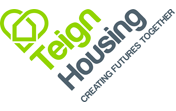 PERSON SPECIFICATION:	Estates Maintenance Operative Qualities & CompetenciesEssentialDesirableQualifications Trailer towing licence.Health and Safety qualification.P1/P6 Pesticide TrainingExperience Experience of all aspects of Grounds Maintenance.Experience in the Social Housing sector Knowledge of the Teignbridge area.Knowledge, Skills & AbilitiesAbility to work effectively with all tenant and staff groups.Able to plan and manage own workload to meet deadlines.Good communication and interpersonal skills.To provide the best possible service to customers and tenants of the company.To take pride in the appearance of Teign Housing estates Current clean driving licence and use of own vehicle.Ability to work with and understand the safety aspects of simple machinery.Willingness to work flexibly outside normal working hours if required.A background check will be required for this role.Ability to identify own skill gaps and request training where requiredComputer literate and conversant with Microsoft Office applications (e.g. Outlook, Word, Excel, SharePoint and Teams), or a willingness to learn